BURAMU II PAPER 1 MARKING SCHEMEQUESTIONANSWERMARKS2.55+0.05=2.60cm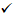 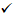 2marksi)floating wax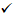 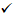 1 markii) heat is transferred upwards by convectional current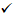 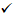 1 markResultant force = 4+2.5-5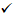 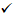 		=1.5 to the right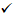 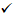 2marksExtension in A		e = 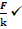 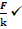 		e = 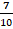 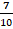 		=0.7Extension in B and C		e = 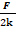 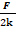 	e = 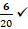 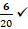 	=0.3Total extension0.7+0.3=1.0m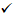 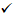 3marks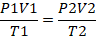 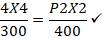 P2=10.6 ATM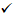 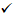 2marksloading the roof rack raises the cog 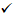 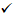 which lowers its stability hence topples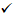 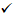 2marksρg=ρhg+pa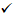 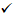 =900x10x0.06+100000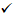 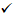        = 100560Pa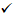 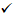 3marks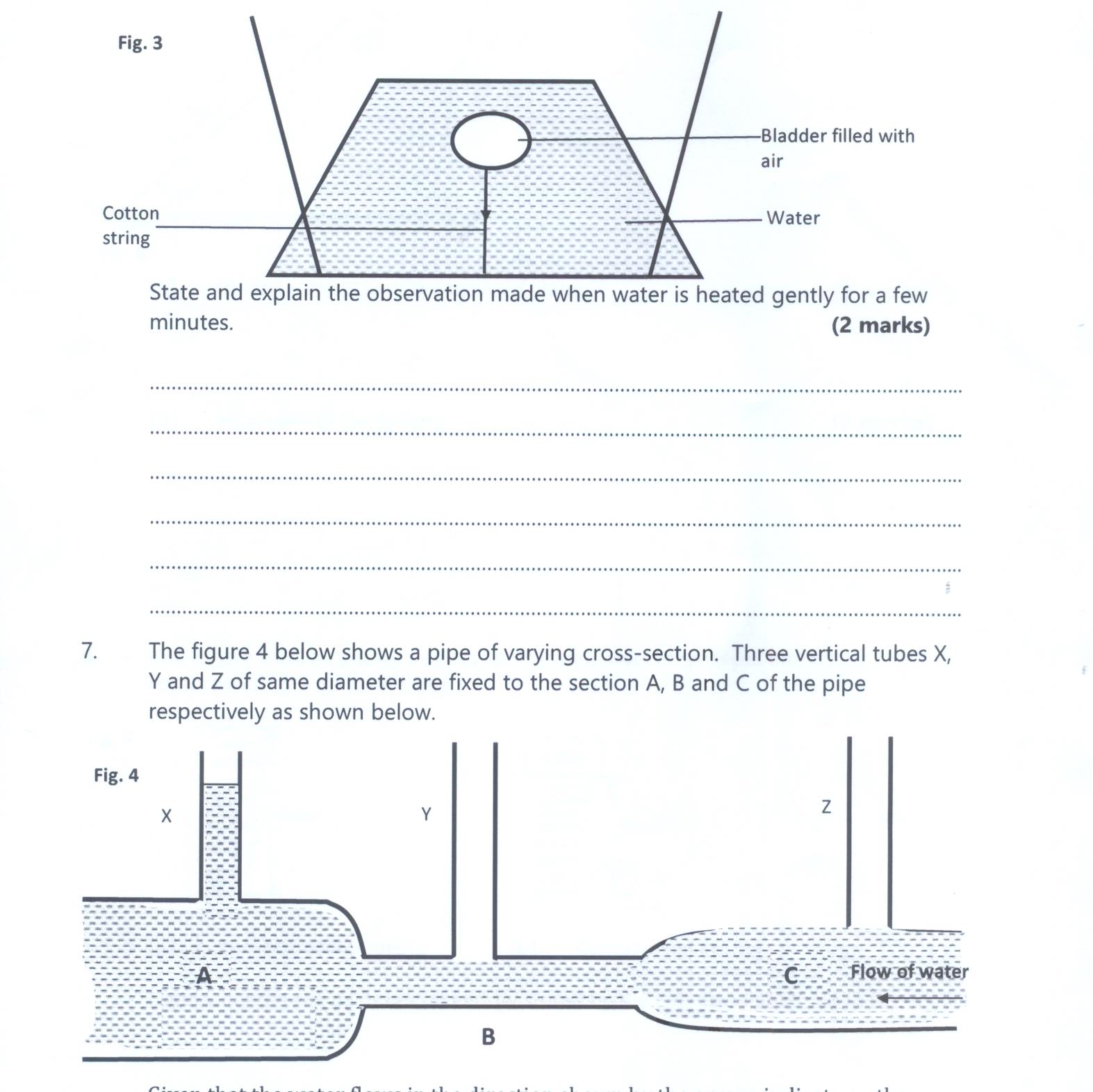 Clock wise moments= anticlockwise moments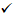 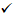 30x2=15W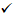 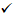                                    W =4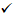 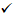 a)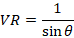 =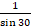 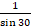 =2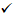 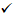 1 markb)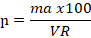 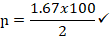 =83.5%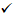 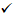 2marksbulb Q lights. 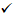 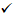 The strip contracts and bends downwards closing the contact at x making the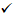 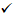 2 marksSECTION BSECTION BSECTION BSECTION Ba)When a set of bodies collide their total momentum before and after collision is always conserved.b)i)1u1+m2u2=(m1+m2)v(1200 X 15) +(600 X 0) =(1200+600) v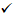 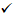 V=10m/s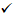 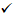 2marksii)S=vt=10x25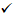 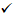 =250m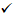 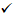 2marksiii)Ft=mu-mvFx1.5=1200(15-10)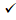 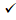 F=4000N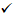 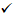 2marksiv)Change in KE= ½ x1200x(152-102 )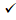 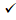 		=75000J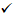 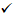 2marks(c)i)Weight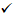 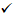 Upthrust1 markii)upthrust reduce. 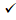 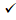 Water is denser than air causing the upthrust to increase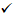 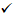 2marksiii)  velocity	water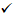 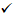 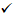                                  time2marks(a)This is the quantity of heat required to raise the temperature of a unit mass of a substance by 1K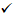 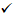 1 mark(b) i)The pressure by the weights lowers the melting point of the ice beneath causing the ice to melt. 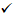 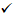 The wire then conducts the latent heat of fusion to the ice below it making the wire to cut through. The process continues until the wire cuts though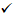 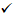 2marksii)The thread would not cut through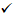 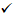 1mark(c)i)Q =mLf+mcθQ =0.04x340000+0.04x4200(T-0)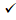 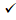 Q=13600+136T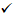 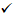 2marksii)Q=mcθ	Q=0.4x4200x(20-T)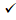 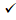 	Q=33600+1680T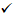 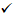 2marksiii)13600+136T=33600+1680T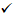 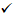 1680T-136T=13600-33600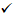 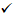 2marks(d)2marks(a)it is the movement of particles from a region of high concentration to low concentration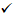 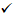 1 mark(b)Bright specs are observed to move randomly. 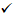 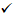 This is due to bombardment of smoke particles by the air particles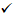 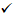 2marks(c) i)To prevent water from pouring out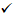 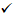 1 markii)The salt particles occupy the spaces between the water molecules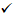 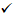 1 mark(d) i)denser gases diffuse slower than the less dense gases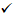 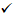 1 markii)the smaller the size the faster the diffusion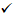 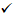 1 markiii)it takes a longer time to diffuse due to the lesser kinetic energy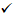 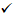 1 mark(a)A floating liquid displaces its own weight of fluid in which it floats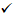 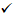 1 mark(b i)Weight, upthrust, tension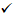 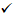 1 markii)Upthrust = weight + tension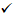 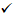 1 mark(c)i)U=Vρg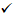 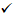 =11.5x10-6x800x10 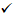 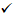 =0.092N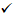 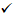 3marksii)P=m/v=0.0092/8.5x10-6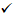 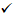 =1082.35kg/m3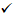 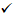 2marksiii)U=vρg=1082.35x11.5x10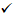 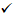 =0.1245N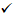 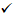 2marks(d) 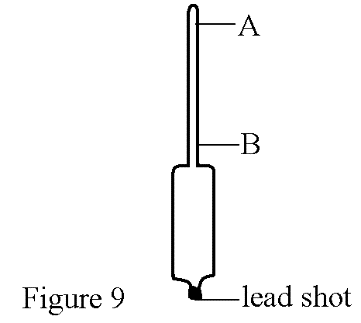 A = 1.0 and B = 1.2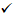 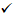 1mark(a)This is the rate of change of angular displacement.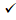 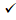 1mark(b)the centripetal force holds the water in the bucket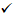 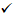 1mark(c)i)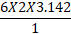 =37.702 rad/s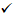 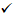 1markii)A = 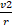 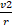 = 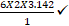 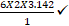                    =62.84m/s2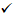 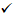 2marksiii)F=ma=0.045x62.84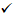 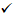 =2.8278N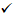 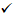 2marksiv)V = wr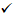 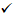 = 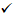 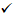 2marks